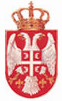 На основу члана 34 Закона о уређењу судова и 46 Судског пословника, по прибављеном мишљењу са Седнице свих судија Вишег суда у Шапцу, одржане 28.11.2021. године, председник Вишег суда у Шапцу Саша Кнежевић, доноси дана 30.11.2022. године:ГОДИШЊИ РАСПОРЕД  ПОСЛОВАВИШЕГ СУДА У ШАПЦУ ЗА 2023. ГОДИНУ- I -СЕДИШТЕ СУДАСедиште Вишег суда у Шапцу налази се у судској згради у Шапцу, ул. Господар Јевремова број 8.Контакт телефон број: 015/346-948Sajt: : www.sa.vi.sud.rs. e-mail: uprava@sa.vi.sud.rs- II -СУДСКА УПРАВАПословима судске управе руководи председник суда Саша Кнежевић, који представља суд и одговоран је за правилан и благовремени рад суда.Председник суда је овлашћен да захтева од судија и особља суда законитост, ред и тачност у раду суда, отклања неправилности и одуговлачења у раду суда, те се стара о одржавању независности судија и очувању угледа суда, те врши и дру ге послове одређене Уставом, законом и Судским пословником Председнику суда поверавају се и послови у вези са програмом стручног усавршавања и обуке судских помоћника и судијских приправника. За заменика председника суда одређује се судија Иван Лазаревић.Заменику председника суда, поред општих послова, у смислу чл. 52 ст. 3 и чл. 53 Закона о уређењу судова, поверавају се посебне обавезе, овлашћења и одговорности и то: у одсуству председника суда доноси и потписује акте судске управе који нису у искључивој – непреносивој надлежности председника суда, поступа по захтевима за изузеће и искључење судија у кривичним и грађанским стварима, врши надзор у финансијском пословању суда, стара се о спровођењу програма решавања старих предмета, прима странке и поступа по притужбама, врши надзор над радом судске писарнице и поступа по захтевима за давање информација у складу са Законом о слободном приступу информацијама од јавног значаја.Заменик председника суда дужан је да председнику суда доставља, по потреби месечне извештаје о свом раду у вези са посебним овлашћењима, обавезама и одговорностима.У случају одсутности или спречености председника суда, судије Саше Кнежевића и заменика председника суда судије Ивана Лазаревића, поједине послове судске управе обављаће председник грађанског одељења судија Драган Петровић и то: поступање по захтевима за изузеће и искључење судија у кривичним и грађанским стварима, старање о спровођењу Програма решавања старих предмета, пријем странака и поступак по притужбама, надзор над радом судске писарнице и поступање по захтевима за давање информација у складу са Законом о слободном приступу информацијама од јавног значајаПредседник грађанског одељења је судија Драган Петровић.Послове секретара суда обављаће Данијела Савић.Послове везане за јавне набавке обављаће секретар суда Данијела Савић. Персоналне и кадровске послове за потребе суда обављаће Светлана Ђорђевић, која је истовремено и управитељ писарнице.Послове административно-техничког секретара у судској управи обављаће Љиљана Јанковић.Послове потпарола суда обављаће виши судијски помоћник Тања Ђорђевић.- III-СУДСКА ОДЕЉЕЊАСудије се распоређују ради обављања послова у:- Кривично одељење- Грађанско одељење- Одељење за поступање по захтевима за заштиту права на суђење у разумном року На седници судског одељења разматрају се рад одељења, правна питања, начин побољшања рада и стручности судија, судијских помоћника и судијских приправника и друга питања од значаја за рад одељења. Седницу судског одељења сазива председник одељења или председник суда. Седницом руководи председник судског одељења.На седници свих судија разматрају се извештаји о раду суда и судија, одлучује о покретању поступка за оцену уставности и законитости прописа и других општих аката, разматра примена прописа којима се уређују питања из делокруга судова, даје мишљење о кандидатима за судије и судије поротнике и одлучује о свим другим питањима од значаја за цео суд.Седницу свих судија сазива и њом руководи председник суда.- IV -КРИВИЧНО ОДЕЉЕЊЕЗа судије кривичног одељења одређују се:1. Председник суда – судија Саша Кнежевић, 2. Судија Иван Лазаревић, 3. Судија Марија Ивановић,4. Судија Мирјана Пајтић, 5. Судија Невена Илић-Лазић.Председник крвичног одељења је судија Иван Лазаревић, а заменик председника одељења је судија Марија Ивановић.Судије које поступају у кривичном одељењу до 31.12.2022. године биће и даље задужене са свим тим предметима у којима су поступале, а који предмети су закључно са 31.12.2022. године остали нерешени.У оквиру кривичног одељења поступају судије за претходни поступак, формирају се првостепена и другостепена кривична већа, првостепена и другостепена већа за кривичне поступке према малолетницима и ванпретресна већа а такође поступају и у вези заштите права на суђење у разумном року из кривичне материје.Судија Иван Лазаревић заједно са судијским помоћником Стеваном Синђелићем биће задужен за анонимизацију одлука које буду објављиване на сајту суда.Послове за кривично одељење под надзором и упутствима судија обављаће виши судијски помоћник Стеван Синђелић, виши судијски помоћник Бранка Цмиљановић и виши судијски помоћник Александра Гибарац. У предметима правне помоћи између домаћих судова у кривичним стварима поступаће:1. Судија Иван Лазаревић, који судија ће биће задужена са 100% предмета у АВП програму. Веће има ознаку 1 Помк.2. Судија Марија Ивановић, која судија ће биће задужена са 100% предмета у АВП програму. Веће има ознаку 2 Помк.3. Судија Мирјана Пајтић, који судија ће биће задужена са 100% предмета у АВП програму. Веће има ознаку 3 Помк.4. Судија Невена Илић-Лазић. који судија ће биће задужена са 100% предмета у АВП програму. Веће има ознаку 4 Помк.-IVа-ПРЕТХОДНИ ПОСТУПАКЗа судију за претходни поступак одређује се судија Иван Лазаревић и Марија Ивановић са по 100% предмета у АВП програму, који ће такође бити и у приправности за дежурство према месечном распореду који утврђује председник суда. У случају спречености судија Марије Ивановић и Ивана Лазаревића, као судија за претходни поступак, поступаће председник суда – судија Саша Кнежевић.- IV б -ПРВОСТЕПЕНА КРИВИЧНА ВЕЋАНовопримљени кривични предмети „К“ биће распоређивани на следећи начин:1. Председник првостепеног кривичног већа - судија Мирјана Пајтић задужује се са 100% предмета ,,К“ у АВП програму. Веће има ознаку 2К.2. Председник првостепеног кривичног већа – судија Невена Илић Лазић биће задужена са 100% предмета „К“ у АВП програму. Веће има ознаку 3К.3. Судија Марија Ивановић неће задуживати нове првостепене кривичне предмете,а наставиће да поступа по незавршеним предметима. Ознака већа 1К. У случају спречености судија Мирјане Пајтић и Невене Илић Лазић да поступају у појединим кривичним предметима, исти ће бити додељени у рад судији Марији Ивановић. Веће има ознаку 1К.Предмети се распоређују применом пословног софтвера за управљање предметима, с тим да се најпре распоређује група новопримљених предмета, а затим предмети приспели у суд на други начин.Судије које су поступале у првостепеним кривичним предметима до 31.12.2022. године биће и даље задужене са свим тим предметима у којима су поступале, а који су закључно са 31.12.2022. године остали нерешени.- IV в -ДРУГОСТЕПЕНА КРИВИЧНА ВЕЋАРади одлучивања у другом степену по жалбама изјављеним против одлука првостепених судова у кривичном поступку формира се веће:1. Судија Саша Кнежевић – председник већа 2. Судија Иван Лазаревић – члан већа3. Судија Марија Ивановић – члан већа Новопримљени кривични предмети ,,Кж1“ биће распоређивани на следећи начин: 1. Председник суда - судија Саша Кнежевић биће задужен са 70% предмета ,,Кж1“ у АВП програму, ознака већа 1Кж1.2. Судија Марија Ивановић биће задужен са 100% предмета ,,Кж1“ у АВП програму. Ознака већа 2Кж1.3. Судија Иван Лазаревић биће задужен са 100% предмета ,,Кж1“ у АВП програму. Ознака већа 3Кж1.Новопримљени кривични предмети ,,Кж2“ биће распоређивани на следећи начин: 1. Председник суда - судија Саша Кнежевић биће задужен са 70% предмета ,,Кж1“ у АВП програму, ознака већа 1Кж2.2. Судија Марија Ивановић биће задужен са 100% предмета ,,Кж1“ у АВП програму. Ознака већа 2Кж2.3. Судија Иван Лазаревић биће задужен са 100% предмета ,,Кж1“ у АВП програму. Ознака већа 3Кж3.IVг -КРИВИЧНО ВЕЋЕ ЗА ОДЛУЧИВАЊЕ ВАН ГЛАВНОГ ПРЕТРЕСАКривичним већем за одлучивање ван главног претреса председава председник суда –судија Саша Кнежевић.Чланови ванпретресног већа су судије Иван Лазаревић и Марија Ивановић.Овим предметима биће задужене судије:1. Председник суда, судија Саша Кнежевић биће задужен са 70% предмета у АВП програму. Веће има ознаку 1Кв.2. Судија Марија Ивановић биће задужен са 100% предмета у АВП програму. Веће има ознаку 2Кв.3. Судија Иван Лазаревић биће задужен са 100% предмета у АВП програму. Веће има ознаку 3Кв.Послове из ове области под надзором и упутствима судија обављаће виши судијски помоћник Стеван Синђелић, виши судијски помоћник Бранка Цмиљановић и судијски помоћник Александра Гибарац. Кривичним већем за одлучивање о жалбама на одлуке судија за претходни поступак у вези посебних доказних радњи председава председник суда судија Саша Кнежевић, који ће бити задужен са 100% предмета из ове области. У случају спречености председника суда, овим већем ће председавати заменик председника суда, судија Иван Лазаревић, а у случају његове спречености, заменик председника кривичног одељења судија Марија Ивановић. Предмети ће имати ознаку  Кв-Пов.Чланови овог ванпретресног већа су судије: Иван Лазаревић и Марија Ивановић, а у случају немогућности да неко од њих поступа, замењиваће их судије Драган Петровић и Драгослав Савић. Послове из ове области, под надзором и упутствима судија, обављаће виши судијски помоћник Стеван Синђелић. - IVд -ВЕЋЕ ЗА КРИВИЧНЕ ПОСТУПКЕ ПРЕМА МАЛОЛЕТНИМ ЛИЦИМА У малолетничким предметима поступаће судије Марија Ивановић, Иван Лазаревић, Мирјана Пајтић, Невена Илић Лазић, Сања Марковић и Слађана Јовановић, на следећи начин: Судија Мирјана Пајтић биће задужена са 100% предмета у АВП програму, у предметима који се заводе у уписнике „Крм“, „ Км“, „Ивм“, „Км-Ев“. Ознака већа број 1. Судија Невена Илић Лазић биће задужена са 100% предмета у АВП програму, у предметима који се заводе у уписнике „Крм“, „ Км“, „Ивм“, „Км-Ев“. Ознака већа број 2.“Судија Иван Лазаревић биће задужен са 100% предмета у АВП програму, у предмтима који се заводе у уписник „Ким“. Веће има ознаку 1Ким.Судија Марија Ивановић биће задужен са 50% предмета у АВП програму, у предмтима који се заводе у уписник „Ким“. Веће има ознаку 2Ким.Судија Сања Марковић биће задужена са 50% „Ким“ предмета у АВП програму. Веће има ознаку 3Ким.Судија Слађана Јованoвић биће задужена са 50% „Ким“ предмета у АВП програму. Веће има ознаку 4Ким.У малолетничким предметима ,,Квм“ поступаће судије Иван Лазаревић, Марија Ивановић, Мирјана Пајтић и Невена Илић Лазић са по 100% предмета у АВП програму. Ознака већа је за судију Ивана Лазаревића 1Квм, за судију Марију Ивановић 2Квм, за судију Мирјану Пајтић 3Квм и за судију Невену Илић Лазић 4Квм.У случају спречености судија Мирјане Пајтић и Невене Илић Лазић да поступају у Км предметима, исти ће бити додељени судијама Ивану Лазаревићу и Марији Ивановић, равномерно.Судије које су поступале у поступцима према малолетним лицима до 31.12.2022.године биће и даље задужене са свим тим предметима у којима су поступале, а који су закључно са 31.12.2022. године остали нерешени. - IVђ –ИЗВРШЕЊЕ КРИВИЧНИХ САНКЦИЈАПослове судија за извршење кривичних санкција обављаће судија Невена Илић Лазић која ће бити задужени са по 100% предмета у АВП програму и којој у раду може помагати стручна служба у суду.Надзор над притвореницима ће вршити заменик председника суда судија Иван Лазаревић, који је дужан да најмање једном у 15 дана изврши надзор над притвореницима у КПЗ Шабац, а најмање једном у 4 месеца да се упозна са стањима права осуђених лица у КПЗ Шабац, те да о томе сачини одговарајуће записнике.О жалбама на одлуке судије за извршење кривичних санција одлучује кривично веће за одлучивање ван главног претреса и то кривично веће којим преседава судија Саша Кнежевић, а чланови су судије грађанског одељења Вишег суда у Шапцу које веће ће имати ознаку 1 Кв-Сик. У случају немогућности поступања судије Саша Кнежевића, предмет ће се доделити у рад судији Ивану Лазаревићу. Веће ће имати ознаку 2Кв-Сик и судији Марији Ивановић које веће ће имати ознаку 3Кв-Сик. - IV е -СЛУЖБА ЗА ПОМОЋ И ПОДРШКУ СВЕДОЦИМА И ОШТЕЋЕНИМАСудија Марија Ивановић поставља се за координатора Службе за помоћ и подршку оштећенима и сведоцима. У службу се такође укључује Светлана Ђорђевић и судијски помоћници Александра Гибарац и Стеван Синђелић.                                                        - V-ГРАЂАНСКО ОДЕЉЕЊЕ За судије грађанског одељења одређују се: 1. Судија Драган Петровић,2. Судија Милана Живановић, 3. Судија Драгослав Савић,4. Судија Миладин Данојлић5. Судија Лепосава Ралић6. Судија Сања Марковић7. Судија Слађана ЈовановићПредседник грађанског одељења је судија Драган Петровић, а заменик председника одељења је судија Милана Живановић.У оквиру грађанског одељења формирају се првостепена и другостепена грађанска већа.- V а -ПРВОСТЕПЕНА ГРАЂАНСКА ВЕЋАПредседник првог првостепеног грађанског већа је судија Сања Марковић, која се задужује са 100% првостепених грађанских предмета по АВП програму. Ознака већа 6П. Председник другог првостепеног грађанског већа је судија Слађана Јовановић, која се задужује са 100% првостепених грађанских предмета по АВП програму. Ознака већа 7П.Судија Миладин Данојлић неће задуживати нове П предмете, а наставиће рад по незавршеним предметима.Судија Лепосава Ралић неће задуживати нове П предмете, а наставиће рад по незавршеним предметима.Судија Драгослав Савић неће задуживати нове П предмете, а наставиће да поступа по незавршеним предметима.Судија Милана Живановић неће задуживати нове П предмете, а наставиће да поступа по незавршеним предметима. Судија Сања Марковић ће задуживати са 100% предмете П1 у АВП програму. Ознака већа 4П1.Судија Слађана Јовановић ће задуживати са 100% предмете П1 у АВП програму. Ознака већа 5П1.Судија Драгослав Савић неће задуживати нове П1 предмете, а наставиће са радом са незавршеним предметима. Веће има ознаку 1П1.Судија Миладин Данојлић неће задуживати нове П1 предмете у АВП програму, а наставиће рад по незавршеним предметима. Ознака већа 2П1.Судија Сања Марковић задужује се са 100% предмета П2 у АВП програму. Ознака већа 1П2.Судија Слађана Јовановић задужује се са 100% предмета П2 у АВП програму. Ознака већа 4П2.Судија Лепосава Ралић неће задуживати нове П2 предмете, а наставља рад у започетим а незавршеним предметима. Ознака већа 3П2.Првостепени грађански предмети се распоређују по аутоматизму на основу АВП програма, тако што ће судије Сања Марковић и Слађана Јовановић са по 100 % првостепених грађанских предмета у АВП програму.- V б - ДРУГОСТЕПЕНА ГРАЂАНСКА ВЕЋАУ другостепеној грађанској материји формира се седам (7) грађанских већа. 1. Председник првог другостепеног грађанског већа је судија Драган Петровић, који ће бити задужен са 100 % предмета у АВП програму, тако да ће веће имати ознаку 1Гж.2. Председник трећег другостепеног грађанског већа је судија Милана Живановић, која ће бити задужена са 100 % предмета у АВП програму, тако да ће веће имати ознаку 3Гж.3. Председник четвртог другостепеног грађанског већа је судија Драгослав Савић, који ће бити задужен са 100% предмета у АВП програму, тако да ће веће имати ознаку 4Гж.4. Председник петог другостепеног грађанског већа је судија Миладин Данојлић, који ће бити задужен са 100 % предмета у АВП програму, тако да ће веће имати ознаку 5Гж.5. Председник шестог другостепеног грађанског већа је судија Лепосава Ралић, која ће бити задужен са 100 % предмета у АВП програму, тако да ће веће имати ознаку 6Гж.6. Председник седмог другостепеног грађанског већа је судија Сања Марковић, која ће бити задужена са 100% предмета у АВП програму, тако да ће веће имати ознаку 7Гж. 7. Председник осмог другостепеног грађанског већа је судија Слађана Јовановић, која ће бити задужен са 100 % предмета у АВП програму, тако да ће веће имати ознаку 8Гж. У предметима ГжИ, Гж1, Гж2, Гжрр, Гжрр1 и Гж2н поступаће све судије грађанског одељења са по 100% предмета у АВП програму. У предметима Нпж поступаће судије грађанског одељења Драган Петровић, Милана Живановић, Миладин Данојлић, Сања Марковић и Слађана Јовановић. Послове за грађанско одељење под надзором и упутствима судија обављаће виши судијски помоћници: Дубравка Терзић, Тања Ђорђевић и Милица Мијаиловић Деспотовић.Судија Драган Петровић заједно са судијским помоћником Тањом Ђорђевић биће задужена за анонимизацију одлука које буду објављиване на сајту суда. - Vв -Првостепено ванпарнично веће У ванпарничним предметима ,,Р" поступаће судије Драган Петровић, Милана Живановић  Драгослав Савић и Миладин Данојлић, које ће бити задужене са 100 % ,,Р" предмета у АВП програму.                                                                   - V г -У предметима за примену Закона о јавним бележницима, ради одлучивања по жалбама на решење првостепеног суда којим се приговор одбија и који ће се заводити у уписник  ,,Гж-јб“, ,поступаће све судије из грађанског одељења и сви ће бити задужени са по 100% предмета у АВП програму.У предметима за примену Закона о заштиту узбуњивача по тужбама из чл. 26 наведеног Закона, а који ће се заводити у уписник ,,П-уз“ као и у предметима привремених мера пре покретања спора, а који ће се заводити у уписник ,,Ппр-уз“, поступаће судије Милана Живановић, Миладин Данојлић и Драгослав Савић које ће бити задужене са 100% предмета у АВП програму и судија Драган Петровић у предметима у којима наведене судије не могу да поступају из законом предвиђених разлога.         -VI -ОДЕЉЕЊЕ ЗА ПОСТУПАЊЕ ПО ЗАХТЕВИМА ЗА ЗАШТИТУ ПРАВА НА СУЂЕЊЕ У РАЗУМНОМ РОКУ Председник суда Саша Кнежевић води поступак и одлучује по приговорима странака ради убрзања поступка, за кривичну и грађанску материју са по 100% предмета у АВП програму.Председник суда Саша Кнежевић ће бити задужен са 100% предмета у АВП програму, за вођење поступка и одлучивање по жалбама против решења председника Основног суда у Шапцу и председника Основног суда у Лозници о приговорима странака ради убрзања поступка пред тим судовима. Судије које су поступале у предметима Р4и, Р4к и Р4п, Ржг и Ржк до 31.12.2022. године биће и даље задужене са свим предметима који су остали нерешени на дан 31.12.2022. годину.У случају било какве спречености председника суда да поступа у појединим предметима, мењаће га за кривичну материју судија Иван Лазаревић а за грађанску материју судија Драган Петровић. Послове у предметима по захтевима за заштиту права на суђење у разумном року под надзором и упутствима судија, обављаће виши судијски помоћник Тања Ђорђевић и виши судијски помоћник Александра Гибарац. - VII -ПРИПРЕМНО ОДЕЉЕЊЕУ суду се формира припремно одељење ради обављања послова пондерисања предмета, тачније вредновања предмета по тежини. У овом одељењу послове ће обављати виши судијски помоћници Стеван Синђелић и Бранка Цмиљановић за кривичне предмете, под надзором судије Ивана Лазаревића и виши судијски помоћници Дубравка Терзић и Тања Ђорђевић за грађанске предмете, под надзором судије Драгана Петровића.- VIII -СУДСКА ПРАКСАСудије и судијски помоћници одређени за судску праксу прате и проучавају праксу судова и упознају са њом судије, судијске помоћнике и приправнике. За руководиоце судске праксе по Судским одељењима одређују се:
- Судија Драган Петровић руководилац судске праксе у грађанском одељењу, коју ће у раду у случају одсутности или спречености замењивати судија Милана Живановић.- Судија Иван Лазаревић руководилац судске праксе у кривичном одељењу, кога ће у раду у случају одсутности или спречености замењивати судија Марија Ивановић.У одељење судске праксе распоређују се судијски помоћници Дубравка Терзић и Стеван Синђелић. -IX-АНГАЖОВАЊЕ СУДИЈА У ПРВОСТЕПЕНОМ КРИВИЧНОМ ВЕЋУ У првостепеном кривичном већу петорице, првенствено ће бити ангажоване судије из кривичне материје, па затим судије из другостепене грађанске материје, а према посебном распореду за сваки месец. Распоред се прави сваког првог у месецу за текући месец.- X -РЕДОСЛЕД РЕШАВАЊА ПРЕДМЕТА Предмети се решавају по реду пријема. У хитним или другим оправданим случајевима од овог реда се може изузетно одступити.Првенствено се узимају у рад предмети који се по закону сматрају нарочито хитним или хитним, а затим предмети који због околности случаја захтевају хитно поступање. У кривичном поступку првенствено се узимају у рад предмети у којима се неко лице налази у притвору или на издржавању казне, односно у којима је неко лице удаљено са дужности или му је привремено забрањено вршење одређене делатности.-XI-СУДСКО ОСОБЉЕСудско особље овог суда чине државни службеници и намештеници, чији је распоред одређен важећим Правилником о унутрашњем уређењу и систематизацији радних места у Вишем суду у Шапцу и донетим посебним одлукама председника суда.-XII-РАДНО ВРЕМЕ, ПРИЈЕМ СТРАНАКА И РАЗГЛЕДАЊЕ СПИСА Радно време Вишег суда у Шапцу је од 07.30 до 15.30 часова сваког радног дана, сходно одлуци председника Врховног касационог суда.Радно време се може скратити одлуком председника суда или лица које га замењује, радним данима који претходе данима државних празника, или у случају екстремних метеоролошких прилика, као и за време годишњих одмора, с тим што се у одлуци о скраћењу одлучује и о начину надокнаде скраћеног радног времена.Послове и задатке ван радног времена у виду приправности, обављаће судије и записничари према посебном распореду који доноси председник суда.Распоред коришћења одмора у току радног времена се мора организовати на тај начин да не ремети процес рада у суду.У току радног времена, запослена лица могу напустити службене просторије суда само уз претходно знање судске управе. У случају потребе да радник одсуствује са посла дуже од једног сата непрекидно или у току целог радног дана, о томе, на његов усмени или писмени захтев одлучује председник суда или његов заменик.О присуству радника на радном месту, води се посебна евиденција од стране судске управе са којом се упознаје председник суда, а након тога евидентиране податке предаје служби рачуноводства у циљу обрачуна зарада и других припадајућих принадлежности запослених. Писмена се предају у суду у току целог радног времена.Судски списи могу се у суду разгледати или тражити одређене информације и уверења у складу са Судским пословником од 08.00 до 15.00 часова.Странке и њихове пуномоћнике прима председник суда или његов заменик сваке среде у периоду од 10.00 до 12.00 часова. Шалтер информација (инфо - пулт) у приземљу судске зграде ради са странкама сваког радног дана од 08,00 до 15,00 часова.- XIII-Судије ће суднице користити по посебној одлуци председника суда Саше Кнежевића. - XIV-ПРЕЛАЗНЕ И ЗАВРШНЕ ОДРЕДБЕОвај распоред ступа на снагу истеком рока за приговор, а најкасније даном доношења    коначне одлуке председника Апелационог суда о евентуалном приговору а почиње да се примењује 01.01.2023. године.Почетком примене овог распореда престаје да важи распоред послова у Вишем суду у Шапцу за 2022. годину од 29.11.2021. године.                               ПРЕДСЕДНИК  СУДА			Саша Кнежевић  ПОУКА О ПРАВНОМ ЛЕКУ:На Годишњи распоред послова судије имају право приговора у року од три дана од дана истицања на огласну таблу суда.Коначну одлуку доноси председник Апелационог суда у Новом Саду.Доставити:Председнику Апелационог суда у Новом СадуПредседнику Високог савета судстваПредседнику Основног суда у ШапцуПредседнику Основног суда у ЛознициМинистарству правде Републике СрбијеНа огласну таблу судаПо примерак примиле судије:1. Милана Живановић	________________________2. Драган Петровић		________________________3. Иван Лазаревић		________________________4. Марија Ивановић             ________________________5. Мирјана Пајтић		________________________6. Драгослав Савић		________________________7. Миладин Данојлић	________________________8. Невена Илић Лазић	________________________9. Лепосава Ралић		________________________10. Слађана Јовановић	________________________11. Сања Марковић		________________________По примерак примили виши судијски помоћници:1. Стеван Синђелић                 ______________________2. Бранка Цмиљановић            ______________________3. Дубравка Терзић                  ______________________4. Тања Ђорђевић                     ______________________5. Милија Мијаиловић Деспотовић__________________6. Александра Гибарац                    __________________1. За кривичну писарницу      ______________________2. За грађанску писарницу      ______________________3. За малолетничу писарницу ______________________4.Систем администратор         _______________________Службена белешкаГодишњи распоред послова за 2022. годину стављен је на огласну таблу Вишег суда у Шапцу дана 30.11.2022. године.ПРЕДСЕДНИК  СУДА		           Саша Кнежевић                                                                                        